請尊重智慧財產權請合法影印資料Please consult intellectual property Rights before making a photocopy.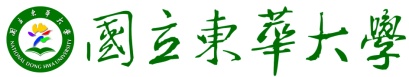 校核心課程教學計畫表  Syllabus  中文課程名稱Course Name in Chinese垂直整合專題(五)垂直整合專題(五)垂直整合專題(五)學年/學期Academic Year/Semester英文課程名稱Course Name in EnglishVertically Integrated Projects (V)Vertically Integrated Projects (V)Vertically Integrated Projects (V)授課教師Instructor科目代碼Course Code  系級Department& Year開課單位Course-Offering Department修別Type□ 必修Required□ 選修Elective■ 學程Program學分數Credit(s)2時數Hour(s)2先修課程  Prerequisite無無無無無課程描述Course Description結合教師的研究專長，以真實的問題為團隊目標，學生從大二加入有共同理念或目標的 VIP 團隊開始第1年見習、第2年實習及第3年實踐的注重團隊合作，長期培訓，期間記錄自我學習歷程及結果，期末時需進行自我評量、同儕互評及教師評量等方式完成課程。結合教師的研究專長，以真實的問題為團隊目標，學生從大二加入有共同理念或目標的 VIP 團隊開始第1年見習、第2年實習及第3年實踐的注重團隊合作，長期培訓，期間記錄自我學習歷程及結果，期末時需進行自我評量、同儕互評及教師評量等方式完成課程。結合教師的研究專長，以真實的問題為團隊目標，學生從大二加入有共同理念或目標的 VIP 團隊開始第1年見習、第2年實習及第3年實踐的注重團隊合作，長期培訓，期間記錄自我學習歷程及結果，期末時需進行自我評量、同儕互評及教師評量等方式完成課程。結合教師的研究專長，以真實的問題為團隊目標，學生從大二加入有共同理念或目標的 VIP 團隊開始第1年見習、第2年實習及第3年實踐的注重團隊合作，長期培訓，期間記錄自我學習歷程及結果，期末時需進行自我評量、同儕互評及教師評量等方式完成課程。結合教師的研究專長，以真實的問題為團隊目標，學生從大二加入有共同理念或目標的 VIP 團隊開始第1年見習、第2年實習及第3年實踐的注重團隊合作，長期培訓，期間記錄自我學習歷程及結果，期末時需進行自我評量、同儕互評及教師評量等方式完成課程。課程目標Course Objectives課程目標Course Objectives實踐階段透過實際的專題來培養深入學術理論探究的精神及發展實務研究及實踐研究的能力The real projects to develop student’s potentialities of scholarship and exploration in practice stage.實踐階段透過實際的專題來培養深入學術理論探究的精神及發展實務研究及實踐研究的能力The real projects to develop student’s potentialities of scholarship and exploration in practice stage.實踐階段透過實際的專題來培養深入學術理論探究的精神及發展實務研究及實踐研究的能力The real projects to develop student’s potentialities of scholarship and exploration in practice stage.實踐階段透過實際的專題來培養深入學術理論探究的精神及發展實務研究及實踐研究的能力The real projects to develop student’s potentialities of scholarship and exploration in practice stage.實踐階段透過實際的專題來培養深入學術理論探究的精神及發展實務研究及實踐研究的能力The real projects to develop student’s potentialities of scholarship and exploration in practice stage.實踐階段透過實際的專題來培養深入學術理論探究的精神及發展實務研究及實踐研究的能力The real projects to develop student’s potentialities of scholarship and exploration in practice stage.實踐階段透過實際的專題來培養深入學術理論探究的精神及發展實務研究及實踐研究的能力The real projects to develop student’s potentialities of scholarship and exploration in practice stage.基礎能力指標Basic Learning Outcomes基礎能力指標Basic Learning OutcomesA.自主學習與創新思考。B.康健身心C.互動、溝通與解決問題D.情藝美感E.文化素養與尊重差異F.在地關懷與公民責任A.自主學習與創新思考。B.康健身心C.互動、溝通與解決問題D.情藝美感E.文化素養與尊重差異F.在地關懷與公民責任A.自主學習與創新思考。B.康健身心C.互動、溝通與解決問題D.情藝美感E.文化素養與尊重差異F.在地關懷與公民責任A.自主學習與創新思考。B.康健身心C.互動、溝通與解決問題D.情藝美感E.文化素養與尊重差異F.在地關懷與公民責任A.自主學習與創新思考。B.康健身心C.互動、溝通與解決問題D.情藝美感E.文化素養與尊重差異F.在地關懷與公民責任A.自主學習與創新思考。B.康健身心C.互動、溝通與解決問題D.情藝美感E.文化素養與尊重差異F.在地關懷與公民責任A.自主學習與創新思考。B.康健身心C.互動、溝通與解決問題D.情藝美感E.文化素養與尊重差異F.在地關懷與公民責任課程目標與基礎能力相關性(必填)Correlation between Course Objectives and Basic Learning Outcomes課程目標與基礎能力相關性(必填)Correlation between Course Objectives and Basic Learning OutcomesABCDEEF課程目標與基礎能力相關性(必填)Correlation between Course Objectives and Basic Learning Outcomes課程目標與基礎能力相關性(必填)Correlation between Course Objectives and Basic Learning Outcomes●◎●◎◎◎◎圖示說明Illustration ：● 高度相關 Highly correlated ◎中度相關 Moderately correlated圖示說明Illustration ：● 高度相關 Highly correlated ◎中度相關 Moderately correlated圖示說明Illustration ：● 高度相關 Highly correlated ◎中度相關 Moderately correlated圖示說明Illustration ：● 高度相關 Highly correlated ◎中度相關 Moderately correlated圖示說明Illustration ：● 高度相關 Highly correlated ◎中度相關 Moderately correlated圖示說明Illustration ：● 高度相關 Highly correlated ◎中度相關 Moderately correlated圖示說明Illustration ：● 高度相關 Highly correlated ◎中度相關 Moderately correlated圖示說明Illustration ：● 高度相關 Highly correlated ◎中度相關 Moderately correlated圖示說明Illustration ：● 高度相關 Highly correlated ◎中度相關 Moderately correlated授 課 進 度 表  Teaching Schedule & Content授 課 進 度 表  Teaching Schedule & Content授 課 進 度 表  Teaching Schedule & Content授 課 進 度 表  Teaching Schedule & Content授 課 進 度 表  Teaching Schedule & Content授 課 進 度 表  Teaching Schedule & Content授 課 進 度 表  Teaching Schedule & Content授 課 進 度 表  Teaching Schedule & Content授 課 進 度 表  Teaching Schedule & Content週次week內容（Subject/Topics）內容（Subject/Topics）內容（Subject/Topics）內容（Subject/Topics）內容（Subject/Topics）內容（Subject/Topics）備註Remarks備註Remarks123456789101112131415161718教  學策  略Teaching Strategies□課堂講授 Lecture    □分組討論Group Discussion    □參觀實習 Field Trip□其他Miscellaneous:                 □課堂講授 Lecture    □分組討論Group Discussion    □參觀實習 Field Trip□其他Miscellaneous:                 □課堂講授 Lecture    □分組討論Group Discussion    □參觀實習 Field Trip□其他Miscellaneous:                 □課堂講授 Lecture    □分組討論Group Discussion    □參觀實習 Field Trip□其他Miscellaneous:                 □課堂講授 Lecture    □分組討論Group Discussion    □參觀實習 Field Trip□其他Miscellaneous:                 □課堂講授 Lecture    □分組討論Group Discussion    □參觀實習 Field Trip□其他Miscellaneous:                 □課堂講授 Lecture    □分組討論Group Discussion    □參觀實習 Field Trip□其他Miscellaneous:                 □課堂講授 Lecture    □分組討論Group Discussion    □參觀實習 Field Trip□其他Miscellaneous:                 學期成績計算方  式Grading□平時成績General Performance:  ％ □期中考成績Midterm Exam:   ％□期末考成績Final Exam:  ％       □作業成績Homework and/or Assignments: ％   □其他Miscellaneous: (         ) ％□平時成績General Performance:  ％ □期中考成績Midterm Exam:   ％□期末考成績Final Exam:  ％       □作業成績Homework and/or Assignments: ％   □其他Miscellaneous: (         ) ％□平時成績General Performance:  ％ □期中考成績Midterm Exam:   ％□期末考成績Final Exam:  ％       □作業成績Homework and/or Assignments: ％   □其他Miscellaneous: (         ) ％□平時成績General Performance:  ％ □期中考成績Midterm Exam:   ％□期末考成績Final Exam:  ％       □作業成績Homework and/or Assignments: ％   □其他Miscellaneous: (         ) ％□平時成績General Performance:  ％ □期中考成績Midterm Exam:   ％□期末考成績Final Exam:  ％       □作業成績Homework and/or Assignments: ％   □其他Miscellaneous: (         ) ％□平時成績General Performance:  ％ □期中考成績Midterm Exam:   ％□期末考成績Final Exam:  ％       □作業成績Homework and/or Assignments: ％   □其他Miscellaneous: (         ) ％□平時成績General Performance:  ％ □期中考成績Midterm Exam:   ％□期末考成績Final Exam:  ％       □作業成績Homework and/or Assignments: ％   □其他Miscellaneous: (         ) ％□平時成績General Performance:  ％ □期中考成績Midterm Exam:   ％□期末考成績Final Exam:  ％       □作業成績Homework and/or Assignments: ％   □其他Miscellaneous: (         ) ％教科書與參考書目（書名、作者、書局、代理商、說明）Textbook & Other References (Title, Author, Publisher, Agents, Remarks, etc.)教科書與參考書目（書名、作者、書局、代理商、說明）Textbook & Other References (Title, Author, Publisher, Agents, Remarks, etc.)教科書與參考書目（書名、作者、書局、代理商、說明）Textbook & Other References (Title, Author, Publisher, Agents, Remarks, etc.)教科書與參考書目（書名、作者、書局、代理商、說明）Textbook & Other References (Title, Author, Publisher, Agents, Remarks, etc.)教科書與參考書目（書名、作者、書局、代理商、說明）Textbook & Other References (Title, Author, Publisher, Agents, Remarks, etc.)教科書與參考書目（書名、作者、書局、代理商、說明）Textbook & Other References (Title, Author, Publisher, Agents, Remarks, etc.)教科書與參考書目（書名、作者、書局、代理商、說明）Textbook & Other References (Title, Author, Publisher, Agents, Remarks, etc.)教科書與參考書目（書名、作者、書局、代理商、說明）Textbook & Other References (Title, Author, Publisher, Agents, Remarks, etc.)教科書與參考書目（書名、作者、書局、代理商、說明）Textbook & Other References (Title, Author, Publisher, Agents, Remarks, etc.)課程教材網址（教師個人網址請列在本校內之網址）Teaching Aids & Teacher's Website (Personal website can be listed here.)課程教材網址（教師個人網址請列在本校內之網址）Teaching Aids & Teacher's Website (Personal website can be listed here.)課程教材網址（教師個人網址請列在本校內之網址）Teaching Aids & Teacher's Website (Personal website can be listed here.)課程教材網址（教師個人網址請列在本校內之網址）Teaching Aids & Teacher's Website (Personal website can be listed here.)課程教材網址（教師個人網址請列在本校內之網址）Teaching Aids & Teacher's Website (Personal website can be listed here.)課程教材網址（教師個人網址請列在本校內之網址）Teaching Aids & Teacher's Website (Personal website can be listed here.)課程教材網址（教師個人網址請列在本校內之網址）Teaching Aids & Teacher's Website (Personal website can be listed here.)課程教材網址（教師個人網址請列在本校內之網址）Teaching Aids & Teacher's Website (Personal website can be listed here.)課程教材網址（教師個人網址請列在本校內之網址）Teaching Aids & Teacher's Website (Personal website can be listed here.)備註：1.各開課單位請參考範例格式修正教學計畫表內容。2.教學計畫表上傳步驟：教務處首頁點選「教務資訊系統」→「教務資訊系統—課務」→「教師開課查詢系統」→「上傳選取課程之教學計劃電子檔(.doc或.pdf)」(網址http://web.ndhu.edu.tw/SUBJSELE/ATX_TEACHER_SUBJProj1_BIG.htm)備註：1.各開課單位請參考範例格式修正教學計畫表內容。2.教學計畫表上傳步驟：教務處首頁點選「教務資訊系統」→「教務資訊系統—課務」→「教師開課查詢系統」→「上傳選取課程之教學計劃電子檔(.doc或.pdf)」(網址http://web.ndhu.edu.tw/SUBJSELE/ATX_TEACHER_SUBJProj1_BIG.htm)備註：1.各開課單位請參考範例格式修正教學計畫表內容。2.教學計畫表上傳步驟：教務處首頁點選「教務資訊系統」→「教務資訊系統—課務」→「教師開課查詢系統」→「上傳選取課程之教學計劃電子檔(.doc或.pdf)」(網址http://web.ndhu.edu.tw/SUBJSELE/ATX_TEACHER_SUBJProj1_BIG.htm)備註：1.各開課單位請參考範例格式修正教學計畫表內容。2.教學計畫表上傳步驟：教務處首頁點選「教務資訊系統」→「教務資訊系統—課務」→「教師開課查詢系統」→「上傳選取課程之教學計劃電子檔(.doc或.pdf)」(網址http://web.ndhu.edu.tw/SUBJSELE/ATX_TEACHER_SUBJProj1_BIG.htm)備註：1.各開課單位請參考範例格式修正教學計畫表內容。2.教學計畫表上傳步驟：教務處首頁點選「教務資訊系統」→「教務資訊系統—課務」→「教師開課查詢系統」→「上傳選取課程之教學計劃電子檔(.doc或.pdf)」(網址http://web.ndhu.edu.tw/SUBJSELE/ATX_TEACHER_SUBJProj1_BIG.htm)備註：1.各開課單位請參考範例格式修正教學計畫表內容。2.教學計畫表上傳步驟：教務處首頁點選「教務資訊系統」→「教務資訊系統—課務」→「教師開課查詢系統」→「上傳選取課程之教學計劃電子檔(.doc或.pdf)」(網址http://web.ndhu.edu.tw/SUBJSELE/ATX_TEACHER_SUBJProj1_BIG.htm)備註：1.各開課單位請參考範例格式修正教學計畫表內容。2.教學計畫表上傳步驟：教務處首頁點選「教務資訊系統」→「教務資訊系統—課務」→「教師開課查詢系統」→「上傳選取課程之教學計劃電子檔(.doc或.pdf)」(網址http://web.ndhu.edu.tw/SUBJSELE/ATX_TEACHER_SUBJProj1_BIG.htm)備註：1.各開課單位請參考範例格式修正教學計畫表內容。2.教學計畫表上傳步驟：教務處首頁點選「教務資訊系統」→「教務資訊系統—課務」→「教師開課查詢系統」→「上傳選取課程之教學計劃電子檔(.doc或.pdf)」(網址http://web.ndhu.edu.tw/SUBJSELE/ATX_TEACHER_SUBJProj1_BIG.htm)備註：1.各開課單位請參考範例格式修正教學計畫表內容。2.教學計畫表上傳步驟：教務處首頁點選「教務資訊系統」→「教務資訊系統—課務」→「教師開課查詢系統」→「上傳選取課程之教學計劃電子檔(.doc或.pdf)」(網址http://web.ndhu.edu.tw/SUBJSELE/ATX_TEACHER_SUBJProj1_BIG.htm)